Fişă de lucru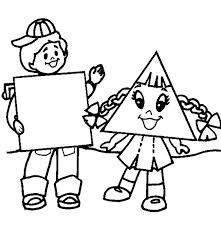 Figuri geometrice2.  Descoperă şi colorează  „intrusul”.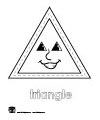 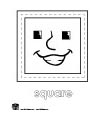 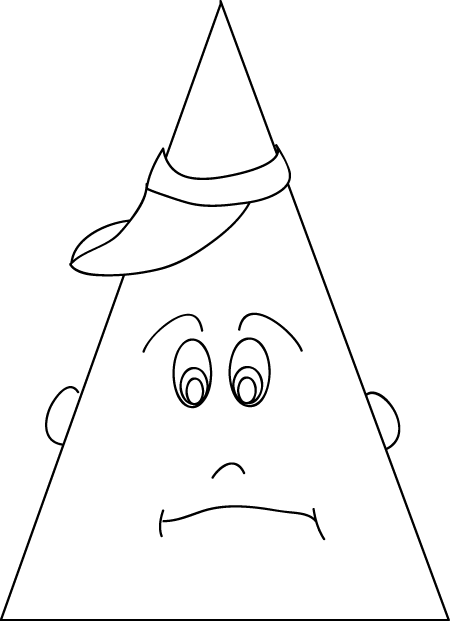 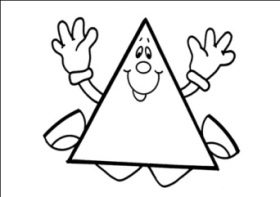 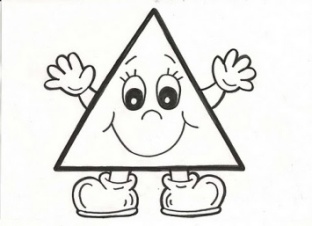 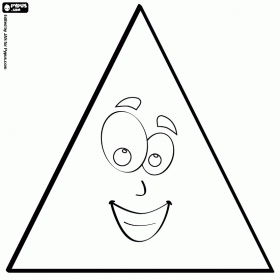 3. Găseşte figura care urmează, pentru a completa desenul.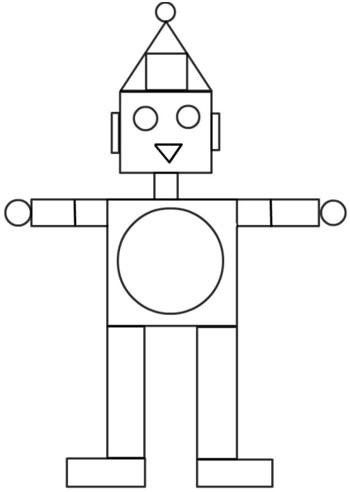 COLOREAZĂTRASEAZĂUNEŞTE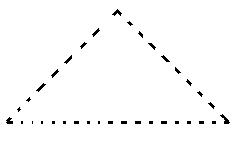 ..                           . 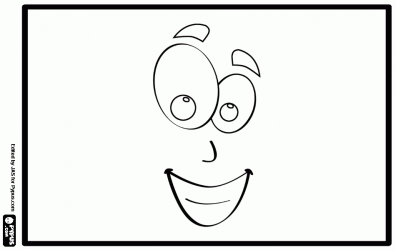 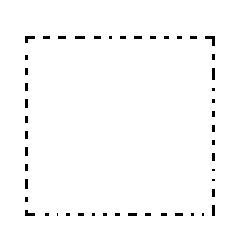   .             .   .              .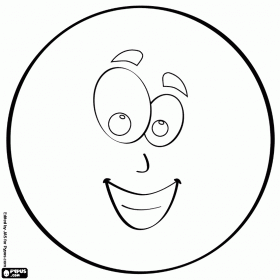 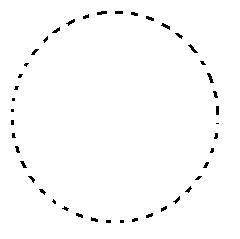 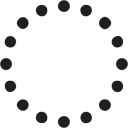 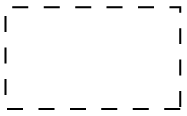   .                  .   .                  .